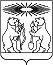 О внесении изменений в постановление администрации Северо-Енисейского района от 30.08.2016 № 585-п «Об утверждении нормативных затрат на обеспечение функций администрации Северо-Енисейского района»В соответствии с частью 5 статьи 19 Федерального закона от 05.04.2013 № 44-ФЗ "О контрактной системе в сфере закупок товаров, работ, услуг для обеспечения государственных и муниципальных нужд", постановлением Правительства РФ от 18.05.2015 №476 "Об утверждении общих требований к порядку разработки и принятия правовых актов о нормировании в сфере закупок, содержанию указанных актов и обеспечению их исполнения", постановлением Правительства РФ от 13.10.2014 №1047 "Об общих требованиях к определению нормативных затрат на обеспечение функций государственных органов, органов управления государственными внебюджетными фондами и муниципальных органов", постановлением администрации Северо-Енисейского района № 828-п от 18.12.2015 года «Об установлении Правил определения нормативных затрат на обеспечение функций муниципальных органов Северо-Енисейского района, в том числе подведомственных им казенных учреждений», руководствуясь статьей 34 Устава Северо-Енисейского района, ПОСТАНОВЛЯЮ:1.Внести в постановление администрации Северо-Енисейского района от 30.08.2016 № 585-п «Об утверждении нормативных затрат на обеспечение функций администрации Северо-Енисейского района» (далее – постановление) следующие изменения:1) в приложении к постановлению, именуемому «Нормативные затраты на обеспечение функций администрации Северо-Енисейского района» внести следующие изменения:а) таблицу 1 изложить в следующей редакции:«Нормативные затраты на абонентскую плату за услуги связи                                                                                                                               »б) таблицу 16 изложить в следующей редакции:«Нормативные затраты на приобретение других запасных частей для вычислительной техники                                                                                                                                                                 »в) таблицу 17 изложить в следующей редакции:«Нормативные затраты на приобретение магнитных и оптических носителей информации                                                                                                                                 »г) таблицу 18 изложить в следующей редакции: «Нормативные затраты на приобретение расходных материалов для принтеров, сканеров, многофункциональных устройств (МФУ) и копировальных аппаратов (оргтехники)                                                                                                                          »д)  таблицу 19 изложить в следующей редакции: «Затраты на дополнительное профессиональное образование                                                                                                                          »е) таблицу 24 изложить в следующей редакции:«Нормативные затраты на электроснабжение                                                                                                                          »ж) таблицу 27 изложить в следующей редакции:«Нормативные затраты на холодное водоснабжениеи водоотведение                                                                                                                                         »з) таблицу 33 изложить в следующей редакции:«Нормативные затраты на приобретение полисов ОСАГО        »2. Настоящее постановление вступает в силу с момента опубликования в газете «Северо-Енисейский ВЕСТНИК» и подлежит размещению в единой информационной системе в сфере закупок (www.zakupki.gov.ru) и опубликованию на официальном сайте Северо-Енисейского района (www.admse.ru).И. о Главы Северо-Енисейского района,первый заместитель главы района   		  			      А.Н. Рябцев		                                            АДМИНИСТРАЦИЯ СЕВЕРО-ЕНИСЕЙСКОГО РАЙОНА ПОСТАНОВЛЕНИЕАДМИНИСТРАЦИЯ СЕВЕРО-ЕНИСЕЙСКОГО РАЙОНА ПОСТАНОВЛЕНИЕ«21» марта 2017 г.№ 88-п гп Северо-Енисейскийгп Северо-ЕнисейскийКоличество абонентских номеровЕжемесячная абонентская плата, руб.Количествомесяцев предоставления услугиНормативзатрат, руб.40102500,00121230000,00Наименование запасных частейКол-во единиц, допустимых к приобретению в годЦена за единицу, руб.Блок питанияНе более 1 на одну рабочую станциюНе более 10000,00Оперативная памятьНе более 2 на одну рабочую станциюНе более 3000,00Жесткий диск для рабочей станцииНе более 1 на одну рабочую станциюНе более 7 000,00Жесткий диск серверныйНе более 1 на одну рабочую станциюНе более 70 000,00Материнская платаНе более 1 на одну рабочую станциюНе более 10000,00ДолжностьФлеш-накопительФлеш-накопительКомпакт-дискиКомпакт-дискиДолжностьКол-во единиц, допустимых к приобретению в годЦена заединицу,руб.Кол-во единиц, допустимых к приобретению в год.Цена заединицу,руб.Для всех категорий должностей50Не более 400,00100Не более 150,00Наименование расходного материалаКоличество единиц оргтехники данного вида, штКоличество расходных материалов на 1 единицу оргтехники  данного вида, шт в годМаксимальная стоимость одного расходного материала данного вида, руб.Максимальная стоимость расходного материала данного вида, руб. в год.Картридж для принтера laser 39Не более 5 на 1 единицу техникиНе более 12000,002340000,00Блок формирования изображения 8Не более 2 на 1 единицу техникиНе более 8000,00128000,00Картридж для принтера laser color3Не более 8 на 1 единицу техникиНе более 10000,00240000,00Картридж для МФУ24Не более 6 на 1 единицу техникиНе более 15000,002160000,00Картридж для плоттера, печатающая головка для плоттера9Не более 2 на 1 единицу техникиНе более 8000,00144000,00Допустимое количество работников в год, направляемых на дополнительное профессиональное образование, профессиональное развитиеЦена обучения одного работника, руб.80Не более 35 000,00Вид коммунальных услугРегулируемый/нерегулируемый тариф на электроэнергиюрасчетная потребность электроэнергии в год*электроснабжениев соответствии с тарифами139,384 тыс. кВтчэлектроснабжение п. Вельмов соответствии с тарифами4,0 тыс. кВтчВид коммунальных услугРегулируемый/нерегулируемый тариф на электроэнергиюрасчетная потребность в холодной воде в год*Водоснабжение  в соответствии с тарифами1611,24 м³Водоотведениев соответствии с тарифами1354,44 м³Количество автомобилей, штНормативные затраты, руб.*1477000,00